Gabarit de siganture de courriel - 35e anniversaire du DMFMUPRÉNOM NOMTitre de la personneFaculté de médecine, Université de MontréalT  xxx xxx-xxxxC xxx xxx-xxxx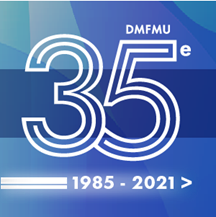 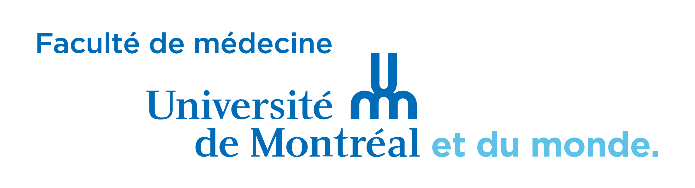 